    TÜRKÇE100 Yaprak çizgili büyük boy defterDeyimler ve Atasözleri SözlüğüTürkçe Sözlük – TDKYazım Kılavuzu – TDK 
MATEMATİK120 yaprak kareli büyük boy defterCetvel TakımıFEN BİLİMLERİOkuldan temin edilecektir.SOSYAL BİLGİLER100 yaprak büyük boy kareli telli defter20 yaprak sunum dosyasıFRANSIZCA / RUSÇA / ALMANCAOkuldan temin edilecektir.DİN KÜLTÜRÜ VE AHLAK BİLGİSİ40 sayfa çizgili büyük boy defterMÜZİK37 tuşlu melodika30 yapraklı müzik defteri               GÖRSEL SANATLARKosida marka 15 sayfalık  35 x 50 boyutunda renkli sayfalardan oluşan resim defteri Goodwin sanat kili 40 gr 4 adet (beyaz – sarı – kırmızı – mavi)Seven times küçülen kağıt A5 boyutunda 1 adetCD Kalemi (M)  1 adet siyah veya maviBic marking porselen kalemi 3 renk isteğe bağlıGıpta Jumbo 12 li Kuru boya Gıpta Jumbo 12 li keçeli boyaResim önlüğü, boya paletiResim çantası 35x50Faber Castel 21 li suluboyaSuluboya fırçası 2 adet (kalın ve ince)50x70 boyutunda tuvalRich veya Artdeco marka akrilik boya sarı, kırmızı, lacivert, siyah ve beyaz (isteyen öğrencilerimiz pastel renk tonlarından da akrilik boyalar alabilirler)Akrilik boya fırçası 3 adet kalın (20-24 olabilir) orta ve ince
Not: Belirtilen malzemeler 2019– 2020 eğitim öğretim yılı boyunca kullanılacaktır.Not: Bir önceki eğitim öğretim yılından kalan aynı malzemeler elinizde var ise tekrar almayınız.Not: Eğitim öğretim dönemi içinde etkinliklerimizde oluşabilecek ihtiyaçlara göre ayrıca isteyeceğimiz malzemeler olacaktır.                                  BEDEN EĞİTİMİ  TED Logolu eşofmanlarımız okulumuzdan temin edilebilir.Not: Bir önceki eğitim – öğretim yılından kalan aynı malzemeler elinizde varsa tekrar almayınız.      Tüm defter ve kitapların  kaplanıp, etiketlenmesini; adı, soyadı ve sınıfının mutlaka yazılmasını rica ederiz
											Zümre ÖğretmenleriTÜRKÇE100 Yaprak çizgili büyük boy defter
Deyimler ve Atasözleri Sözlüğü
Türkçe Sözlük – TDK
Yazım Kılavuzu – TDK                  MATEMATİK120 yaprak kareli büyük boy defterCetvel TakımıFEN BİLİMLERİOkuldan temin edilecektir.SOSYAL BİLGİLER100 yaprak büyük boy kareli telli defter20 yaprak sunum dosyasıFRANSIZCA / RUSÇA/ ALMANCAOkuldan temin edilecektir.DİN KÜLTÜRÜ VE AHLAK BİLGİSİ40 sayfa çizgili büyük boy defterMÜZİK37 tuşlu melodika30 yapraklı müzik defteri                 GÖRSEL SANATLARKosida marka 15 sayfalık  35 x 50 boyutunda renkli sayfalardan oluşan resim defteri Goodwin sanat kili 40 gr 4 adet (beyaz – sarı – kırmızı – mavi)Seven times küçülen kağıt A5 boyutunda 1 adetCD Kalemi (M)  1 adet siyah veya maviPonart  kahve rengi doğal seramik kili 500 gr 1 adetGıpta Jumbo 12 li Kuru boya Gıpta Jumbo 12 li keçeli boyaResim önlüğü, boya paletiResim çantası 35x50Faber Castel 21 li suluboyaSuluboya fırçası 2 adet (kalın ve ince)50x70 boyutunda tuvalRich veya Artdeco marka akrilik boya sarı, kırmızı, lacivert, siyah ve beyaz (isteyen öğrencilerimiz pastel renk tonlarından da akrilik boyalar alabilirler)Akrilik boya fırçası 3 adet kalın (20-24 olabilir) orta ve ince
Not: Belirtilen malzemeler 2019 – 2020 eğitim öğretim yılı boyunca kullanılacaktır.Not: Bir önceki eğitim öğretim yılından kalan aynı malzemeler elinizde var ise tekrar almayınız.Not: Eğitim öğretim dönemi içinde etkinliklerimizde oluşabilecek ihtiyaçlara göre ayrıca isteyeceğimiz malzemeler olacaktır.                                  BEDEN EĞİTİMİ  TED Logolu eşofmanlarımız okulumuzdan temin edilebilir.Not: Bir önceki eğitim – öğretim yılından kalan aynı malzemeler elinizde varsa tekrar almayınız.      Tüm defter ve kitapların  kaplanıp, etiketlenmesini; adı, soyadı ve sınıfının mutlaka yazılmasını rica ederiz
											Zümre ÖğretmenleriTÜRKÇE100 Yaprak çizgili büyük boy defter
Deyimler ve Atasözleri Sözlüğü
Türkçe Sözlük – TDK
Yazım Kılavuzu – TDK                MATEMATİK120 yaprak kareli büyük boy defterFEN BİLİMLERİOkuldan temin edilecektir.SOSYAL BİLGİLER100 yaprak büyük boy kareli telli defter20 yaprak sunum dosyasıFRANSIZCA / RUSÇA/ ALMANCAOkuldan temin edilecektir.DİN KÜLTÜRÜ VE AHLAK BİLGİSİ40 sayfa çizgili büyük boy defterMÜZİK37 tuşlu melodika30 yapraklı müzik defteri                GÖRSEL SANATLARKosida marka 15 sayfalık  35 x 50 boyutunda renkli sayfalardan oluşan resim defteri Goodwin sanat kili 40 gr 4 adet (beyaz – sarı – kırmızı – mavi)Seven times küçülen kağıt A5 boyutunda 1 adetCD Kalemi (M)  1 adet siyah veya maviSarfi veya edding marka tekstil kalemi 3 adet renkler isteğe bağlıGıpta Jumbo 12 li Kuru boya Gıpta Jumbo 12 li keçeli boyaResim önlüğü, boya paletiResim çantası 35x50Faber Castel 21 li suluboyaSuluboya fırçası 2 adet (kalın ve ince)50x70 boyutunda tuvalRich veya Artdeco marka akrilik boya sarı, kırmızı, lacivert, siyah ve beyaz (isteyen öğrencilerimiz pastel renk tonlarından da akrilik boyalar alabilirler)Akrilik boya fırçası 3 adet kalın (20-24 olabilir) orta ve ince
Not: Belirtilen malzemeler 2018– 2019 eğitim öğretim yılı boyunca kullanılacaktır.Not: Bir önceki eğitim öğretim yılından kalan aynı malzemeler elinizde var ise tekrar almayınız.Not: Eğitim öğretim dönemi içinde etkinliklerimizde oluşabilecek ihtiyaçlara göre ayrıca isteyeceğimiz malzemeler olacaktır.                                  BEDEN EĞİTİMİ  TED Logolu eşofmanlarımız okulumuzdan temin edilebilir.Not: Bir önceki eğitim – öğretim yılından kalan aynı malzemeler elinizde varsa tekrar almayınız.      Tüm defter ve kitapların  kaplanıp, etiketlenmesini; adı, soyadı ve sınıfının mutlaka yazılmasını rica ederiz
											Zümre ÖğretmenleriTÜRKÇE100 Yaprak çizgili büyük boy defter
Deyimler ve Atasözleri Sözlüğü
Türkçe Sözlük – TDK
Yazım Kılavuzu – TDK 
              MATEMATİK120 yaprak kareli büyük boy defter               FEN BİLİMLERİOkuldan temin edilecektir.SOSYAL BİLGİLER100 yaprak büyük boy kareli telli defter20 yaprak sunum dosyasıFRANSIZCA / RUSÇA/ ALMANCAOkuldan temin edilecektir.DİN KÜLTÜRÜ VE AHLAK BİLGİSİ40 sayfa çizgili büyük boy defter                MÜZİK37 tuşlu melodika30 yapraklı müzik defteri                GÖRSEL SANATLAR50x70 boyutunda tuvalRich veya Artdeco marka akrilik boya sarı, kırmızı, lacivert, siyah ve beyaz (isteyen öğrencilerimiz pastel renk tonlarından da akrilik boyalar alabilirler)Akrilik boya fırçası 3 adet kalın (20-24 olabilir) orta ve inceNot: Belirtilen malzemeler 2019– 20120 eğitim öğretim yılı boyunca kullanılacaktır.
Not: Bir önceki eğitim öğretim yılından kalan aynı malzemeler elinizde var ise tekrar almayınız.Not: Eğitim öğretim dönemi içinde etkinliklerimizde oluşabilecek ihtiyaçlara göre ayrıca isteyeceğimiz malzemeler olacaktır.                                  BEDEN EĞİTİMİ  TED Logolu eşofmanlarımız okulumuzdan temin edilebilir.Not: Bir önceki eğitim – öğretim yılından kalan aynı malzemeler elinizde varsa tekrar almayınız.      Tüm defter ve kitapların  kaplanıp, etiketlenmesini; adı, soyadı ve sınıfının mutlaka yazılmasını rica ederiz
											Zümre Öğretmenleri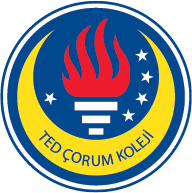 TED ÇORUM ÖZEL ORTAOKULU2019-2020 Eğitim Öğretim Yılı 5.Sınıf Kırtasiye                                        İhtiyaç ListesiTED ÇORUM ÖZEL ORTAOKULU2019-2020 Eğitim Öğretim Yılı 6.Sınıf Kırtasiye İhtiyaç ListesiTED ÇORUM ÖZEL ORTAOKULU2019-2020 Eğitim Öğretim Yılı 7.Sınıf Kırtasiyeİhtiyaç ListesiTED ÇORUM ÖZEL ORTAOKULU2019-2020 Eğitim Öğretim Yılı 8.Sınıf Kırtasiyeİhtiyaç Listesi